ACKNOWLEDGEMENTSبِسْمِ اللهِ الرَّحْمنِ الرَّحِيمِ
يٰأَيُّهَا الَّذِيْنَ اٰمَنُوْا هَلْ أَدُلُّكُمْ عَلٰى تِجَارَةٍ تُنْجِيْكُمْ مِّنْ عَذَابٍ أَلِيْمٍ ١٠تُؤْمِنُوْنَ بِاللّٰهِ وَرَسُوْلِهٖ وَتُجَاهِدُوْنَ فِيْسَبِيْلِ اللّٰهِ بِأَمْوَالِكُم وَأَنْفُسِكُمْ ۗ ذٰلِكُمْ خَيْرٌ لَّكُمْ إِنْ كُنْتُمْ تَعْلَمُوْنَ ۙ١١	The writer say Alhamdulillah all praises to Allah who gave Taufik and  guidance so that I can finish this thesis entitled “The effectiveness of watching youtube video “BBC LEARNING ENGLISH” in students pronunciation ability ”	It is impossible for me to create this thesis without helping and supporting. In Conducting research, I received many suggestions, assistances, critics, and guidance from a lot of people. Therefore, I would like to give especially thanks to:Drs. H. Hardi Mulyono, SE, M.A.P the Rector of UMN-AW, for the facilities given during her study in English Department of University of Muslim Nusantara Al Washliyah Medan.  Drs. Samsul Bahri, M.Si dean of University of Muslim Nusantara Al Washliyah Medan.Dra. Hj. Nurjannah M. Si   the head of English Department and her staff.Diana Sopha S.S., M. Hum, the first consultant, who has given me a lot of valuable suggestions, comments and criticism for completing this research.Wariyati S.Pd, M. Hum my second consultant, who has never stopped helping me in guiding and correcting the pattern of this research.The librarians of UMN-AW for the knowledge and facility they have given to me.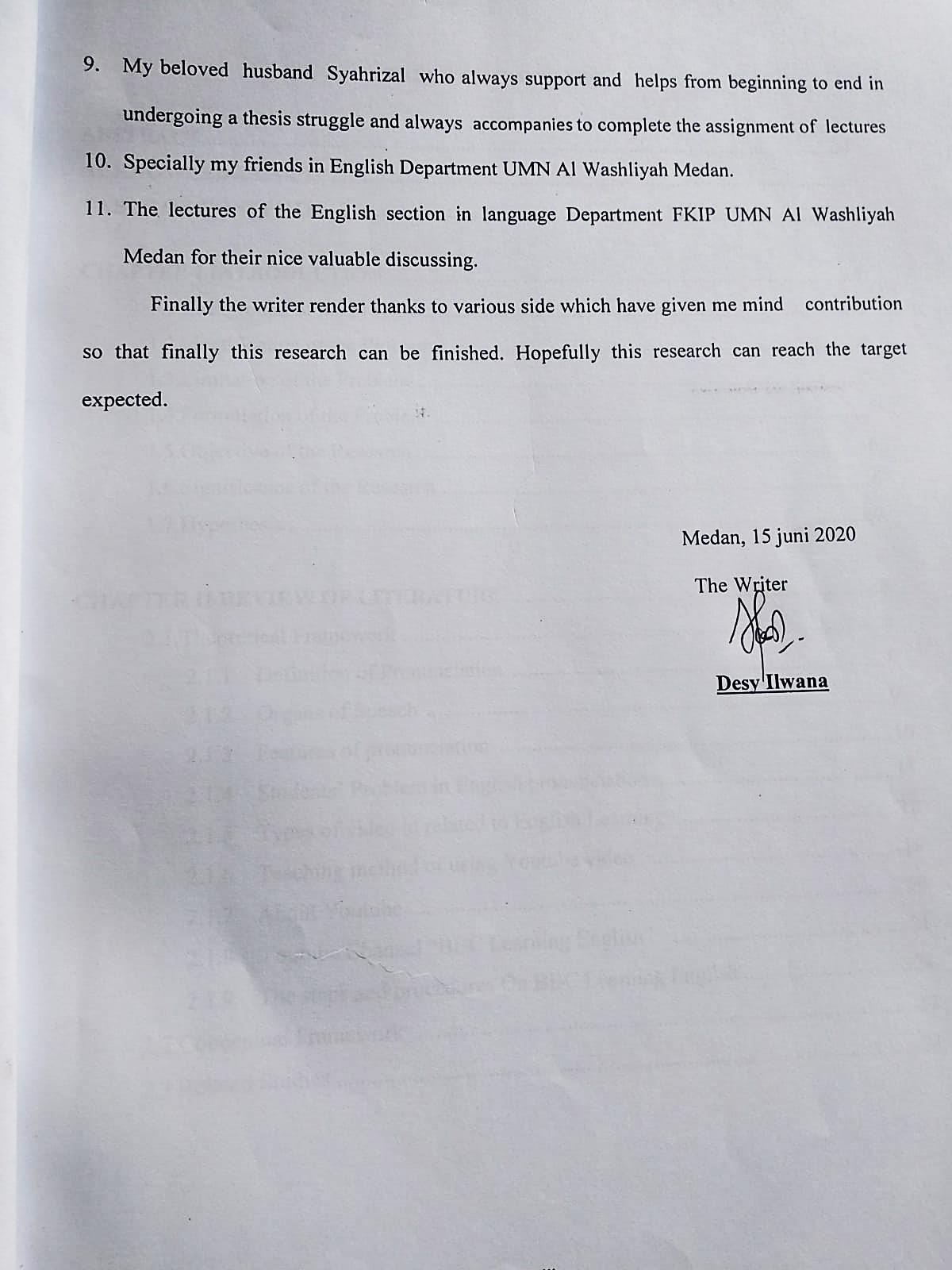 